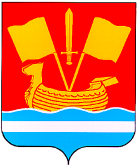 АДМИНИСТРАЦИЯ КИРОВСКОГО МУНИЦИПАЛЬНОГО РАЙОНА ЛЕНИНГРАДСКОЙ ОБЛАСТИП О С Т А Н О В Л Е Н И Еот 07 февраля 2020 года № 156О мерах по реализации в 2020 году решения совета депутатов Кировского муниципального района "О бюджете Кировского муниципального района Ленинградской области на 2020 год и на плановый период 2021 и 2022 годов"В целях реализации в 2020 году решения совета депутатов Кировского муниципального района Ленинградской области от 04.12.2019 №40 "О бюджете Кировского муниципального района Ленинградской области на 2020 год и на плановый период 2021 и 2022 годов": 1. Принять к исполнению бюджет Кировского муниципального района Ленинградской области на 2020 год и на плановый период 2021 и 2022 годов (далее - районный бюджет).2. Главным администраторам доходов районного бюджета:2.1. Принять меры по обеспечению поступления администрируемых налоговых и неналоговых доходов районного бюджета, по сокращению задолженности по их уплате, а также осуществлению мероприятий, препятствующих ее возникновению.Представлять в Комитет финансов администрации Кировского муниципального района Ленинградской области (далее - Комитет финансов) до 10-го числа месяца, следующего за отчетным кварталом, аналитические материалы по исполнению районного бюджета по администрируемым доходам.2.2. Привести муниципальные правовые акты главных администраторов доходов о наделении главных администраторов доходов полномочиями администраторов доходов районного бюджета в соответствие с решением совета депутатов Кировского муниципального района Ленинградской области от 04.12.2019 №40 "О бюджете Кировского муниципального района Ленинградской области на 2020 год и на плановый период 2021 и 2022 годов" (далее – решение о бюджете).2.3.Обеспечить формирование информации для включения в перечень источников доходов субъектаРоссийской Федерации в части, относящейся к районному бюджету, а также представление в Комитет финансов информации, необходимой для формирования и ведения реестра источников доходов районного бюджета в соответствии с правилами и общими требованиями, установленными нормативными правовыми актами Российской Федерации, Ленинградской области и муниципальными правовыми актами Кировского муниципального района Ленинградской области.2.4. В случае изменения объема полномочий органов местного самоуправления Кировского муниципального района Ленинградской области и (или) состава администрируемых ими доходов районного бюджета представлять в Комитет финансов информацию об изменениях в течение двух рабочих дней со дня вступления в силу законодательных, иных нормативных правовых актов и муниципальных правовых актовКировского муниципального района Ленинградской области, в соответствии с которыми изменяются объем полномочий и (или) состав администрируемых доходов.2.5. В случае внесения изменений в решение о бюджете в части поступления доходов, представлять в Комитет финансов в течение одногорабочего дня со дня принятия решения о внесении изменений в решение о бюджете поквартальное распределение уточненного прогноза поступления доходов на текущий финансовый год.2.6. Обеспечить оперативное осуществление администраторами доходов мероприятий по:уточнению платежей, относимых Управлением Федерального казначейства по Ленинградской области на невыясненные поступления;взысканию задолженности по платежам в районный бюджет, пеней и штрафов;передаче информации о начислениях в Государственную информационную систему о государственных и муниципальных платежах, необходимой для осуществления перевода денежных средств в районный бюджет;проведению работы с плательщиками по доведению информации, необходимой для заполнения расчетных и платежных документов на перечисление в районный бюджет соответствующих платежей, в том числе по возврату остатков бюджетных средств и восстановлению кассовых расходов районного бюджета.2.7.Осуществлять взаимодействие с главными распорядителями бюджетных средств районного бюджета (далее - главные распорядители бюджетных средств) по средствам, предоставляемым из областного бюджета в форме субсидий, субвенций и иных межбюджетных трансфертов, имеющих целевое назначение, в том числе остаткам целевых средств, в соответствии с порядком, утвержденным муниципальнымправовым актом главного администратора доходов районного бюджета.3. Главным распорядителям бюджетных средств:3.1. Обеспечить заключение соглашений с главными распорядителями бюджетных средств Ленинградской области (далее – Соглашение) при предоставлении субсидий:Для межбюджетных субсидий, распределение которых не утверждено областным законом от 4 декабря 2019 года № 94-оз "Об областном бюджете Ленинградской области на 2020 год и на плановый период 2021 и 2022 годов", до 15 марта 2020 года;Для межбюджетных субсидий на выполнение работ, оказание услуг в отношении объектов, по которым необходимо проведение дополнительной оценки их состояния по итогам зимнего периода (далее - отдельные межбюджетные субсидии), до 15 июня 2020 года;Для межбюджетных субсидий и иных межбюджетных трансфертов, софинансируемых из федерального бюджета, не позднее 30-го дня со дня вступления в силу соглашения о предоставлении межбюджетных субсидий или иных межбюджетных трансфертов из федерального бюджета областному бюджету.Соглашения о предоставлении межбюджетных субсидий заключать в информационной системе "Управление бюджетным процессом Ленинградской области" по типовой форме, утвержденной Комитетом финансов Ленинградской области.Соглашения о предоставлении межбюджетных субсидий и иных межбюджетных трансфертов, софинансируемых из федерального бюджета, заключать в государственной интегрированной информационной системе управления общественными финансами "Электронный бюджет".3.2.Предоставлять субсидии муниципальным бюджетным и автономным учреждениям Кировского муниципального района Ленинградской области на финансовое обеспечение выполнения муниципального задания на оказание муниципальных услуг (выполнение работ) (далее - муниципальное задание) в соответствии с графиком к Соглашению о предоставлении субсидии, заключенному с указанными учреждениями администрацией Кировского муниципального района Ленинградской области и её отраслевыми органами, осуществляющими функции и полномочия учредителя учреждения, если иное не установлено законодательством. Организовать мониторинг выполнения муниципальными учреждениями муниципального задания. Результаты мониторинга представить в Комитет финансов до 01 сентября 2020 года.Обеспечить до 01 марта 2020 года возврат в районный бюджет муниципальными бюджетными учреждениями Кировского муниципального района Ленинградской области и муниципальными автономными учреждениями Кировского муниципального района Ленинградской области остатков:субсидий, предоставленных на финансовое обеспечение выполнения муниципальных заданий, в связи с недостижением установленных муниципальным заданием показателей, характеризующих объем муниципальных услуг (работ), в объеме, соответствующем недостигнутым показателям муниципального задания указанными учреждениями;субсидий на иные цели, по которым не принято решение о наличии потребности в текущем финансовом году.3.3. Предоставлять субсидии юридическим лицам (за исключением субсидий муниципальным учреждениям), индивидуальным предпринимателям, физическим лицам - производителям товаров, работ, услуг (далее – субсидии юридическим лицам), при условии заключения договора (соглашения) о предоставлении субсидии между главным распорядителем бюджетных средств и получателем субсидии в соответствии с типовой формой, утвержденной муниципальнымправовым актом администрации Кировского муниципального района Ленинградской области.3.4. Обеспечить до 01 апреля 2020 года возврат остатков субсидий на финансовое обеспечение затрат, по которым не принято решение главного распорядителя бюджетных средств о наличии потребности в использовании остатков субсидии юридическими лицами, индивидуальными предпринимателями, физическими лицами - производителями товаров, работ, услуг.3.5. Недопускать принятия получателями бюджетных средств районного бюджета бюджетных обязательств на 2020 годпосле 01 декабря 2020 года на основании муниципальных контрактов на поставку товаров, выполнение работ, оказание услуг, предусматривающих сроки оплаты поставленных товаров, выполненных работ, оказанных услуг или выплаты аванса, в том числе по отдельным этапам их исполнения, превышающие один месяц после указанной даты (за исключением муниципальных контрактов на оказание финансовых услуг по предоставлению кредитных средств районному бюджету на финансирование дефицита районного бюджета и погашение долговых обязательств Кировского муниципального района Ленинградской области).3.6. Не осуществлять до 1 августа 2020 года закупки муниципальными казенными учреждениями товаров, работ, услуг за счет экономии средств районного бюджета, образовавшейся по результатам процедур осуществления закупок для муниципальных нужд (за исключением расходов дорожного фонда Кировского муниципального района Ленинградской области, расходов, направленных на исполнение расходных обязательств Кировского муниципального района Ленинградской области, предусмотренных соглашениями с областными органами исполнительной власти, расходов на реализацию переданных полномочий Ленинградской области).Предложения по использованию экономии направлять после 01 августа 2020 года главе администрации Кировского муниципального района Ленинградской области с приложением обоснований бюджетных ассигнований и расчетов.3.7. Предоставлять в отдел экономического развития и инвестиционной деятельности администрации Кировского муниципального района Ленинградской области одновременно с предложениями о внесении изменений в районный бюджет сведения о соответствующем изменениицелевых показателей, индикаторов муниципальных программ Кировского муниципального района Ленинградской области.3.8. Обеспечить в целях выполнения требований законодательства о размещении информации в информационных системах:полноту и корректность формирования получателями бюджетных средств платежных документов, информация по которым передается, в соответствии с действующим законодательством, Комитетом финансов в Государственную информационную систему о государственных и муниципальных платежах и Государственную информационную систему жилищно-коммунального хозяйства;своевременное осуществление муниципальными бюджетными учреждениями Кировского муниципального района Ленинградской области и муниципальными автономными учреждениями Ленинградской области, осуществляющими функции и полномочия учредителя, мероприятий по передаче в Государственную информационную систему о государственных и муниципальных платежах информации, необходимой для уплаты денежных средств за муниципальные услуги;размещение информации подведомственными муниципальными учреждениями Кировского муниципального района Ленинградской области на официальном сайте www.bus.gov.ruв сети «Интернет» в соответствии с приказом Министерства финансов Российской Федерации от 21 июля 2011 года № 86н "Об утверждении Порядка предоставления информации государственным (муниципальным) учреждением, ее размещения на официальном сайте в сети «Интернет» и ведения указанного сайта".3.9. Представлять в Комитет финансов копии Соглашений на 2020 год не позднее семи дней с даты их подписания.3.10. Включить в контракты на выполнение строительно-монтажных работ условие по обеспечению постоянного видеонаблюдения в сети «Интернет» за площадными объектами, включенными в адресную инвестиционную программу,с соблюдением требований к качеству и надежности видеотрансляции.4. Ответственным исполнителям муниципальных программ Кировского муниципального района Ленинградской области осуществлять приведение муниципальных программ в соответствие с решением совета депутатов о внесении изменений в решение о бюджетене позднее трехмесяцев со дня вступления его в силу.5. Комитету финансов:5.1. Осуществлять перечисление дотаций на выравнивание бюджетной обеспеченности поселений за счет средств областного бюджета в первом месяце квартала в следующих размерах от объема бюджетных ассигнований, утвержденных областным законом от 4 декабря 2019 года № 94-оз: первый квартал - 30 процентов, второй квартал - 30 процентов, третий квартал - 30 процентов, четвертый квартал - 10 процентов.Осуществлять перечисление дотаций на выравнивание бюджетной обеспеченности поселений за счет средств районного бюджета в следующих размерах от объема бюджетных ассигнований, утвержденных решением о бюджете: равными долями одна четвертая ежеквартально.5.2. Осуществлять работу по пополнению районного бюджета неналоговыми доходами в части возврата денежных средств, предоставленных на возвратной и платной основах.5.3. Подготовить и представить на утверждение администрации Кировского муниципального района Ленинградской области отчеты об исполнении бюджета за первый квартал, полугодие и девять месяцев.6. Отделу экономического развития и инвестиционной деятельности администрации Кировского муниципального района Ленинградской области:6.1. Ежемесячно по оперативным статистическим данным и материалам структурных подразделений и отраслевых органов администрации Кировского муниципального района Ленинградской области осуществлять мониторинг социально-экономической ситуации в Кировском муниципальном районе Ленинградской области, целью которого является формирование объективной оценки уровня социально-экономического развития муниципального образования для своевременного выявления, предупреждения проблемных ситуаций и принятия эффективных управленческих решений. Ежеквартально осуществлять комплексный анализ социально-экономического развития Кировского муниципального района Ленинградской области.6.2.Ежеквартально в срок до двенадцатого числа месяца, следующего за отчетным кварталом, аналитические записки по исполнению бюджетных ассигнований районного бюджета, предусмотренных на реализацию муниципальных программ Кировского муниципального района Ленинградской области разрезе подпрограмм, основных мероприятий, мероприятиймуниципальныхпрограмм Кировского муниципального района Ленинградской области.7. Установить, что получатели средств районного бюджета при заключении договоров (муниципальных контрактов) на выполнение работ по объектам капитального строительства, включенным в Адресную инвестиционную программу на 2020 год, в пределах доведенных лимитов бюджетных обязательств вправе предусматривать авансовые платежи до 30 процентов суммы договора (муниципального контракта), но не более 30 процентов лимитов бюджетных обязательств, доведенных на соответствующий финансовый год по соответствующему коду бюджетной классификацииРоссийской Федерации.8. Установить, что исполнение районного бюджета осуществляется в соответствии со сводной бюджетной росписью районного бюджета и кассовым планом на текущий финансовый год.9. Кассовое обслуживание исполнения районного бюджета осуществляется Управлением Федерального казначейства по Ленинградской области.10. Установить, что заключение и оплата получателями бюджетных средств районного бюджета муниципальных контрактов и иных обязательств, исполнение которых осуществляется за счет средств районного бюджета, производятся в пределах доведенных лимитов бюджетных обязательств в соответствии с бюджетной классификацией с учетом принятых и неисполненных обязательств. Оплата денежных обязательств по публичным нормативным обязательствам осуществляется в пределах доведенных до получателя бюджетных ассигнований.Вытекающие из муниципальных контрактов и иных договоров обязательства, принятые получателями бюджетных средств районного бюджета сверх утвержденных бюджетных ассигнований и (или) лимитов бюджетных обязательств, не подлежат оплате за счет средств районного бюджета.11. По иным заключаемым договорам (муниципальным контрактам) о поставке товаров, выполнении работ, оказании услуг получатели бюджетных средств районного бюджета вправе предусматривать авансовые платежи в следующем размере и порядке, если иное не установлено действующим законодательством, но не более лимитов бюджетных обязательств на соответствующий финансовый год, доведенных в установленном порядке на соответствующие цели:а) до 100 процентов суммы договора (муниципального контракта) - по договорам (муниципальным контрактам) об оказании услуг связи; о подписке на печатные издания, об их приобретении; обучении на курсах повышения квалификации; о прохождении профессиональной переподготовки, об участии в конференциях, о проведении государственной экспертизы проектной документации и результатов инженерных изысканий, о проведении проверки достоверности определения сметной стоимости строительства, реконструкции, капитального ремонта объектов капитального строительства, о приобретении авиа- и железнодорожных билетов, гостиничных услуг по месту командировки, билетов для проезда городским и пригородным транспортом, по договорам обязательного страхования гражданской ответственности,на оказание услуг по абонентскому информационно-консультационному обслуживанию; приобретении путевок на санаторно - курортное лечение, страхования автотранспортных средств, обязательного страхования лиц, имущества, в установленном законодательством порядке; по взносам (оргвзносам) за участие в выставках, конференциях, форумах, семинарах, совещаниях, соревнованиях, олимпиадах и т.п.; об оказании транспортных услуг; об оказании услуг по аренде имущества;об оказании услуг по содержанию имущества в части содержания в чистоте помещений, зданий, дворов, иного имущества (в том числе уборка и вывоз снега, мусора, дезинфекция, дезинсекция, дератизация, газация складов, санитарно-гигиеническое обслуживание, мойка автотранспорта), технического обслуживания и текущего ремонта оборудования и инвентаря, по увеличению потребляемой мощности, услуг вневедомственной (в том числе пожарной) охраны;о проведении спортивных мероприятий в части оплаты работы судей, предоставления услуг по питанию, проживанию, проезду и консульскому сбору для членов спортивных делегаций (спортсменов, судей, тренеров и представителей), использованию спортивных сооружений; о подготовке и проведении торжественных мероприятий; о приобретении театральных билетов на новогодние представления; о проведении общеобластных и районных мероприятий (олимпиад, конкурсов, смотров, коллегий, совещаний и т.п.); о выполнении экспертизы промышленной безопасности и экспертизы радиологического оборудования; о выполнении работ по топографической съемке, об оказании услуг по оформлению межевого дела, на выполнение землеустроительных работ; об оказании услуг по замерам сопротивления изоляции и молниезащиты; об оказании услуг по оформлению документации по технической инвентаризации (паспортизации объектов недвижимости); о проведении замеров и исследований, обеспечивающих соблюдение требований экологического законодательства и охраны окружающей среды, об услугах банков за комиссию; об оплате за предоставление сведений, документов и информации из единого государственного реестра недвижимости; по открытию доступа к системе электронного документооборота; абонентское информационное сопровождение;б) до 70 процентов суммы договора (муниципального контракта) на долевое участие в строительстве жилых домов для приобретения в муниципальную собственность жилых помещений (квартир) и для приобретения в муниципальную собственность жилых помещений (квартир) в целях обеспечения жильём детей-сирот и детей, оставшихся без попечения родителей и лиц из их числа;в) оплата расходов районного бюджета, не связанных с приобретением товаров, выполнением работ, оказанием услуг для муниципальных нужд, в том числе расходов на уплату разного рода платежей, сборов, государственных пошлин, лицензий, прием и обслуживание делегаций (представительские расходы), осуществляется путем авансирования в размере 100 процентов обязательства.г) в случае угрозы ограничения подачи коммунальных услуг в учреждениях социальной сферы производится авансирование коммунальных услуг.д) до 30 процентов стоимости электрической энергии (мощности) в подлежащем оплате объеме покупки в месяце, за который осуществляется оплата, вносится до 10-го числа этого месяца;до 40 процентов стоимости электрической энергии (мощности) в подлежащем оплате объеме покупки в месяце, за который осуществляется оплата, вносится до 25-го числа этого месяца;е) до 30 процентов суммы договора (муниципального контракта) - по иным договорам о поставке товаров, выполнении работ, об оказании услуг, не указанных в подпунктах "а", "б", "в", "г" и"д" настоящего пункта.12. Администрация Кировского муниципального района Ленинградской области и ее отраслевые органы, осуществляющие функции и полномочия учредителя в отношении муниципальных бюджетных и автономных учреждений, обеспечивают включение указанными учреждениями при заключении ими договоров(муниципальных контрактов)о поставке товаров, выполнении работ и оказании услуг условий об авансовых платежах в объеме, не превышающем предельные размеры выплат авансовых платежей, установленных в соответствии с пунктом 11 настоящего постановления для получателей средств районного бюджета.13. Рекомендовать органам местного самоуправления муниципальных образований городских и сельских поселений Кировского муниципального района Ленинградской области:обеспечить формирование реестра источников доходов местных бюджетов в соответствии с правилами и общими требованиями, установленными нормативными правовыми актами Российской Федерации, нормативными правовыми актами Ленинградской области и муниципальными правовыми актами органов местного самоуправления;направлять экономию, образовавшуюся по результатам процедур осуществления закупок для муниципальных нужд, в первоочередном порядке на погашение дефицита местных бюджетов.14. Настоящее постановление вступает в силу после его официального опубликования и распространяется на правоотношения, возникшие с 01 января 2020 года.15. Контроль за исполнением постановления оставляю за собой.Глава администрации							А.В.Кольцов